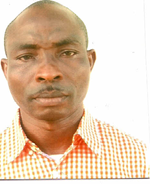 ONIKU, Ayodele Christopher   Ayo is a lecturer in the Department of Business Administration, University of Lagos. He studied Economics (B.Sc. Hons.) at Obafemi Awolowo University and M.Sc. Marketing at University of Lagos, Nigeria respectively. He is a graduate of Royal Docks School of Business and Law, University of East London, UK, where he bagged PhD in Marketing in 2009.  Ayo is an Associate member of Chartered Institute of Marketing, (CIM) UK and a Fellow of National Institute of Marketing of Nigeria (NIMN).He is a Senior Consultant with Ayo Oniku & Associates and Ayo Oniku Consulting Ltd. 